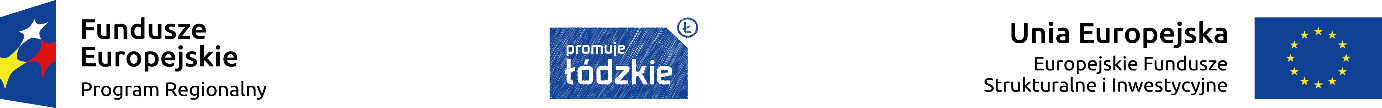 IMIĘ I NAZWISKO CZŁONKA KOPFUNKCJA1Robert WójcikPrzewodniczący KOP2Aleksander SienkiewiczSekretarz KOP3Agnieszka SłowińskaPracownik IZ4Ewa BałazińskaPracownik IZ5Agnieszka IwińskaPracownik IZ6Agata KiszałkiewiczPracownik IZ7Adrian ŁaguniakPracownik IZ8Błażej MikułaPracownik IZ9Ewa Pliszka-MarczakPracownik IZ10Magdalena PrzesławskaPracownik IZ11Izabella PrzybyłaPracownik IZ12Justyna CzerwińskaPracownik IZ13Michał KuligowskiPracownik IZ14Grzegorz UmińskiPracownik IZ15Joanna KamockaPracownik IZ16Monika BąkEkspert17Przemysław CimciochEkspert18Jarosław GłowackiEkspert19Lidia KowalczykEkspert20Grzegorz PełkaEkspert21Lutosław SawzdargoEkspert22Dominik Ernest SzczukockiEkspert23Katarzyna SzramkaEkspert24Arkadiusz TyrkinEkspert25Marek DerskiEkspert26Jakub GrabarkiewiczEkspert27Barbara KozłowskaEkspert28Janusz OchmanEkspert29Adam SzydaEkspert30Artur WojtysiakEkspert31Beata Plata-SylwesiukEkspert32Justyna PękEkspert